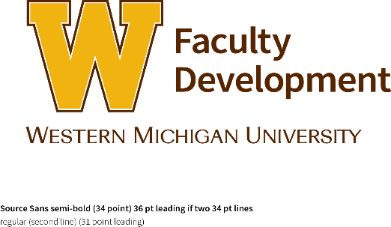 Phone: 269-387-0732Email: faculty-development@wmich.edu Website: http://wmich.edu/facultydevelopment/Facebook: www.facebook.com/WMUOFDDateSessionPresenters9/10/19Tenure & Promotion Expectations Provost Jennifer Bott  & Panel9/24/19Overview of Online, Hybrid, Web-Enhanced Courses: Landscape, Teaching Tips & ServicesKatrina Davidson, Alyssa Moon, & Andrew Nieboer 10/8/19How Do We Know What Our Students Learn?David Reinhold 10/22/19Working with Students with DisabilitiesAccessibility in the ClassroomDiane Powers Dirette, Cara Junghens, &Gwen Bostic  11/5/19Western CARES: Assisting Students in DistressBre Traynor  11/19/19Campus Safety ProceduresScott Merlo  12/3/19Diversity & Inclusion in ClassroomsCandy McCorkle 1/14/20Research ComplianceJulia Mays & Amy Naugle  1/28/20Managing Difficult StudentsNicole Allbee 2/11/20University Library Services & Information LiteracyMichele Behr & Dianna Sachs 2/25/20International Student Inclusion & Trans-Friendly PedagogiesKorey Force, Vun Doubblestein, &Susan Freeman  3/10/20Study Abroad &  Global Engagement OpportunitiesLee Penyak & Michelle Metro-Roland3/24/202nd Year Portfolio Prep/Faculty Activity ReportStaci Perryman-Clark & Fen Yu 4/7/20Academic Year in Review & Attendance Awards  Provost Jennifer Bott